INDICAÇÃO Nº 2117/2017Assunto: Solicita a execução de poda de árvore na Rua Maria Ugliani Bartholomeu, Jardim Leonor, conforme especifica.Senhor Presidente:INDICO ao Sr. Prefeito Municipal, nos termos do Regimento Interno desta Casa de Leis, que se digne Sua Excelência determinar ao setor competente da Administração, para execução URGENTE de poda de árvore na Rua Maria Ugliani Bartholomeu , na altura do número 957, cujos galhos e tronco da árvore impedem com que a CPFL faça ligação de energia no local (segue foto anexa).Tal medida é de extrema necessidade, e visa atender o pedido de morador que necessita urgentemente da ligação para continuidade de sua obra.SALA DAS SESSÕES, 11 de setembro de 2017.HIROSHI BANDO
Vereador – Vice Presidente –PPObs: Acompanha 1 (uma) foto.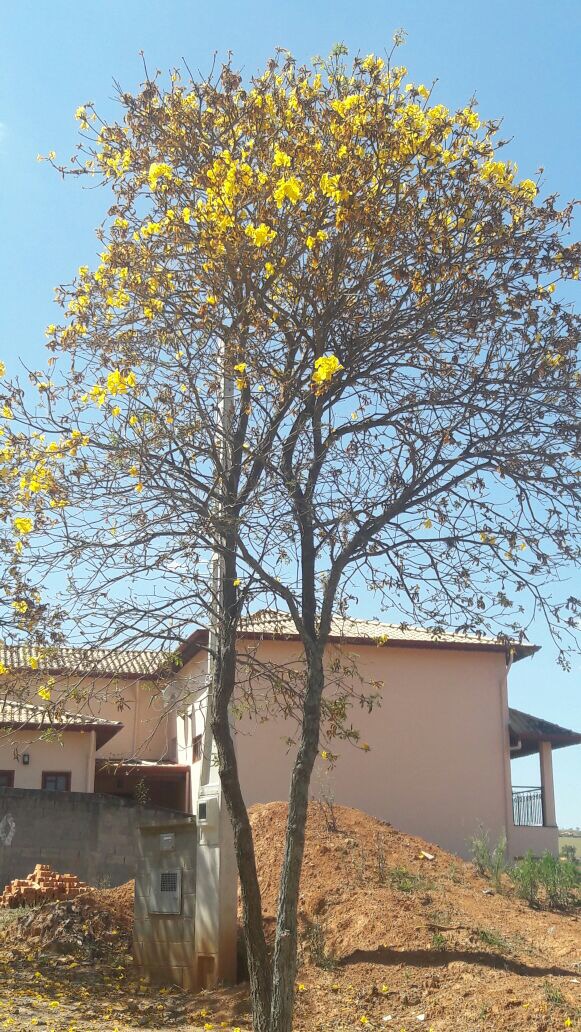 